        ESCUELAS EDUCACIONALES DEL NGC, Inc.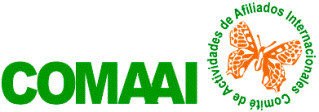 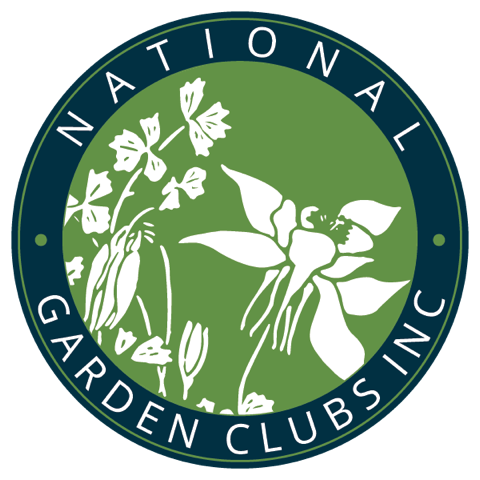                           FORMULARIO AIP#IV  LA  EE  NGCPROTOCOLO IV  LISTA ASISTENCIA EVENTO DE RENOVACIÓN MÚLTIPLE PRESENCIALROSTER OF CONSULTANTS AND MASTER CONSULTANTS REFRESHING AT EVENTMARQUE CON UNA (X) LA ESCUELA QUE SE ACREDITA  Horticultura GS      Escuela de Paisajismo  LDS          Escuela del Medio Ambiente           Evento Presencial  Evento DigitalLUGAR/Location                                       FECHA: INDIQUE ESTATUS DE CONSULTOR (C) O CONSULTOR MÁSTER (CM)FIRMA DE LA DIRECTORA LOCAL /Chairman 										    IA/PN/HG Febrero 2024NICCCMAgregue el NIC al nombre del Consultor.Lista: alfabética, apellido y nombre.1.2.3.4.5.6.7.8.9.10.11.12.13.14.15.16.17.18.